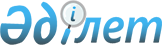 Осакаров ауданы әкімінің 2015 жылғы 29 желтоқсандағы № 05 "Табиғи сипаттағы төтенше жағдайды жариялау туралы" шешімінің күшін жою туралыҚарағанды облысы Осакаров ауданы әкімінің 2016 жылғы 11 қаңтардағы № 01 шешімі      Қазақстан Республикасының 2001 жылғы 23 қаңтардағы "Қазақстан Республикасындағы жергілікті мемлекеттік басқару және өзін-өзі басқару туралы" Заңына сәйкес, Осакаров ауданының аумағында жағдайдың тұрақталуына байланысты, ауданының әкімі ШЕШІМ ЕТТІ:

      1. Осакаров ауданы әкімінің 2015 жылғы 29 желтоқсандағы № 05 "Табиғи сипаттағы төтенше жағдайды жариялау туралы" (нормативтік құқықтық актілерді мемлекеттік тіркеу Тізілімінде № 3577 болып тіркелді, 2015 жылғы 30 желтоқсандағы № 52 (7484) "Сельский труженик" аудандық газетінде жарияланған) шешімнің күші жойылды деп танылсын.

      2. Осы шешімнің орындалуын бақылауды өзіме қалдырамын.


					© 2012. Қазақстан Республикасы Әділет министрлігінің «Қазақстан Республикасының Заңнама және құқықтық ақпарат институты» ШЖҚ РМК
				
      Аудан әкімінің
міндетін атқарушы

Қ. Шайжанов
